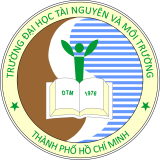 Thông tin cá nhân người họcHọ và tên:...........................................................Số điện thoại liên hệ:………………………………..Email:…………………………………….                                               Ngành học mà Anh/Chị đã trúng tuyển vào Trường:……………………………………………..Nội dung lấy ý kiếnAnh/Chị biết đến Trường Đại học Tài nguyên và Môi trường TP. HCM qua các kênh thông tin nào?Tự tìm kiếm trên báo điện tử (Dân trí, VNexpress, Vietnamnet…)Thông qua mạng xã hội (Facebook, Zalo…)Thông qua website của Trường: http://hcmunre.edu.vn.Thông qua cổng thông tin tuyển sinh của Nhà trường: http://tuyensinh.hcmunre.edu.vn/ Do người thân giới thiệuDo anh chị khóa trên, bạn bè giới thiệuDo đoàn tư vấn tuyển sinh của trường Đại học đến tư vấn trực tiếpDo thầy cô THPT giới thiệuĐọc được từ cẩm nang tuyển sinh, báo giấy Ý kiến khác:………………………………………………………………………………………….Anh/Chị biết đến thông tin tuyển sinh của Trường Đại học Tài nguyên và Môi trường TP. HCM thông qua các kênh nào nhiều nhất?Báo điện tử (Dân trí, VNexpress, Vietnamnet…)Xem tin tức, hỏi trên mạng xã hội (Facebook, Zalo…)Website của Trường: http://hcmunre.edu.vn.Cổng thông tin tuyển sinh của nhà trường: http://tuyensinh.hcmunre.edu.vn/ Hỏi trực tiếp tại ngày hội tuyển sinhHỏi qua số điện thoại hotline của trườngÝ kiến khác:…………………………………………………………………………………………Theo Anh/Chị, thông tin trên cổng thông tin tuyển sinh của nhà trường: http://tuyensinh.hunre.edu.vn/ có cung cấp đầy đủ thông tin mà Anh/Chị cần không?Có đầy đủ thông tin và chi tiết		Thông tin còn thiếu đó là gì?.....................Có đủ thông tin cần thiết nhưng chưa chi tiếtCó thông tin nhưng chưa đầy đủ			Không có đủ thông tin tôi cầnMức độ hiểu về ngành, nghề mà Anh/Chị lựa chọn học tại Nhà trường?       Hiểu rõ                 Hiểu một phần                 Không hiểu gì     Khi nộp hồ sơ xét tuyển vào Trường, Anh/Chị có nhu cầu nhận được sự tư vấn Ban tuyển sinh Nhà trường không?          Tôi cần sự tư vấn và hỗ trợ từ phía Ban tuyển sinh Nhà trường     Tôi đã tìm hiểu kỹ và không cần hỗ trợNếu Anh/Chị đã được nhân viên Ban tuyển sinh tư vấn về ngành nghề tuyển sinh xin vui lòng cho biết ý kiến nhận xét của Anh/Chị?Rất hài lòng			Hài lòngBình thường			        Không hài lòngMức độ ảnh hưởng của các yếu tố đến việc lựa chọn ngành học này của Anh/Chị như thế nào?Anh/Chị quyết định lựa chọn học ngành này tại Trường Đại học Tài nguyên và Môi trường TP. HCM vì lý do gì?  Danh tiếng của TrườngĐể phục vụ nhu cầu phát triển của đất nướcĐể có việc làm tốt, đảm bảo cuộc sống tương laiVì yêu thích ngành học nàyĐể phù hợp với sự sắp đặt của gia đình, làm vui lòng người thânĐể có bằng, tự khẳng định mình, không muốn thua kém bạn bèĐiểm chuẩn vừa sức với lực học của tôiĐây là ưu tiên thứ 2, 3 của Anh/Chị sau một số ngành ở trường đại học khác              Lý do khác:………………………………………………………………………………………..  Cảm nhận chung của Anh/Chị về chất lượng hoạt động tuyển sinh của Trường?Thông tin trúng tuyển có thông báo đến Anh/Chị kịp thời không?Có                                                   KhôngHình thức thông báo điểm chuẩn tuyển sinh, thông tin xác nhận nhập học có phù hợp không? Có                                                  KhôngTheo Anh/Chị, hình thức tư vấn tuyển sinh nào là hiệu quả nhất, giúp Anh/Chị biết được nhiều thông tin về Trường và ngành nhất?........................................................................................................................................................................ Theo Anh/Chị, Trường Đại học Tài nguyên và Môi trường TP. HCM cần làm gì để học sinh cấp 3 có thể tiếp cận các thông tin của Trường dễ dàng và nhanh chóng nhất?........................................................................................................................................................................Đánh giá của Anh/Chị về công tác nhập học của Trường?Đánh giá của Anh/Chị về Tuần sinh hoạt công dân đầu khóa học? 16.	Các ý kiến khác của Anh/Chị đối với Trường Đại học Tài nguyên và Môi trường TP. HCM nhằm tạo điều kiện để các anh chị theo học dễ dàng, nhanh chóng và hiệu quả nhất?................................................................................................................................................................................................................................................................................................................................................Trân trọng cảm ơn mọi sự đóng góp. Chúc Anh/Chị học tập tốt và thành công!PHIẾU LẤY Ý KIẾN PHẢN HỒI TỪ NGƯỜI HỌC ĐẦU KHÓAChúc mừng Anh/Chị đã chính thức trở thành thành viên của Trường Đại học Tài nguyên và Môi trường TP. HCM. Nhằm mục đích nâng cao chất lượng công tác tuyển sinh và hỗ trợ người học đầu khóa, nâng cao chất lượng đào tạo, bồi dưỡng toàn diện cho người học, Nhà trường rất mong nhận được ý kiến đánh giá của anh/chị thông qua các nội dung được đề cập dưới đây.Nhà trường cam kết những thông tin trong phiếu này hoàn toàn được bảo mật và kết quả lấy ý kiến chỉ sử dụng vào mục đích đã nêu ở trênTTYẾU TỐ ẢNH HƯỞNGMức độ ảnh hưởngTTYẾU TỐ ẢNH HƯỞNGKhông ảnh hưởng    Ảnh hưởng ít     Ảnh hưởng lớn1Sự quyết định của chính bản thân                                                              2Sự tư vấn của người thân                                                 3Sự tư vấn của thầy cô THPT                                                 4Sự tác động của bạn bè                                                 5Tác động từ thông tin Anh/Chị đọc được                                                  6Sự tư vấn của đoàn tư vấn tuyển sinh trường ĐH                                                 TTTiêu chí đánh giáMức độ đánh giáTTTiêu chí đánh giáRất yếu       Yếu         TB         Tốt            Rất tốt1Website http://tuyensinh.hcmunre.edu.vn/                                                    2Đội ngũ tư vấn tuyển sinh                                                   3Hotline tư vấn                                                   4Fanpage Facebook của trường                                                   TTTiêu chí đánh giáMức độ đánh giáTTTiêu chí đánh giáRất yếu       Yếu         TB         Tốt            Rất tốt1Quy trình nhập học rõ ràng, thuận tiện cho sinh viên                                                   2Thủ tục, giấy tờ nhập học rõ ràng, dễ hiểu cho sinh viên                                                   3Thời gian từ lúc nhận thông báo đến khi nhập học đủ cho Anh/Chị hoàn thiện hồ sơ thủ tục                                                   4Thái độ phục vụ và đón tiếp của nhân viên, tình nguyện viên khi đến nhập học hòa nhã, tận tình, thân thiện                                                   5Cảnh quan, khuôn viên trường tạo ấn tượng tốt đối với sinh viên                                                   6Anh/Chị cảm thấy an tâm, thoải mái khi lần đầu tiên đến với Trường Đại học Tài nguyên và Môi trường TP. HCM                                                   TTTiêu chí đánh giáMức độ đánh giáTTTiêu chí đánh giáRất yếu       Yếu         TB         Tốt            Rất tốt1Sinh viên đã hiểu rõ lịch sử truyền thống của Trường, Khoa, Bộ môn; sứ mạng; tầm nhìn; giá trị cốt lõi của Trường.                                                   2Sinh viên đã hiểu rõ về Quy chế đào tạo, quy chế học vụ, học song bằng, học cải thiện điểm, học theo tiến độ nhanh, tiến độ chậm; chương trình đào tạo, chuẩn đầu ra, …                                                   3Sinh viên đã hiểu rõ về phương pháp tiếp cận tài liệu học tập, nghiên cứu khoa học, sử dụng phần mềm truy cập, đăng ký học tập tại Website đào tạo của Nhà trường.                                                   4Sinh viên đã hiểu rõ về Quy chế công tác sinh viên, Quy chế đánh giá điểm rèn luyện; Khen thưởng, kỷ luật, chế độ chính sách.                                                   5Sinh viên đã hiểu rõ Quy định về học phí, quy trình nộp học phí qua tài khoản                                                   6Sinh viên đã hiểu rõ hệ thống tổ chức hoạt động đoàn trong Nhà trường; hoạt động thanh niên tình nguyện….                                                   7Sinh viên đã hiểu rõ công tác đảm bảo An ninh chính trị trường học                                                   8Phương pháp tổ chức lên lớp học tập “Tuần sinh hoạt công dân sinh viên đầu khóa” cho sinh viên đảm bảo khoa học, logic, tạo hứng thú cho sinh viên học tập.                                                   9Báo cáo viên, giảng viên lên lớp các chuyên đề trình bày rõ ràng, súc tích, dễ hiểu, dễ nhớ                                                   